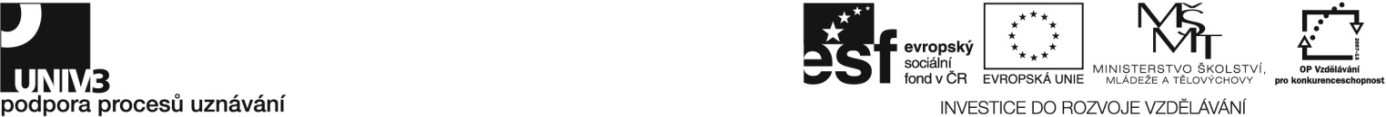 Konkrétní zadání41-009-H Zelinář Zadání pro účastníky ověřování Ústní zkouška Popište zásady bezpečné práce při manipulaci s průmyslovými hnojivy. Popište předpěstování sadby raného salátu, rajčat a květáku. Popište postup při výsadbě zadané plodové zeleniny v polních podmínkách a krytých prostorách.Popište technologický postup při míchání a aplikaci chemických látek.Vyjmenujte zásady BOZP při manipulaci s chemickými látkami. Praktická zkouška Předveďte hnojení do zásoby průmyslovým pevným a organickým hnojivem na ploše záhonu 5 m2 při následném zapravení hnojiv do půdy; předveďte přihnojení u zadané zeleniny pevným průmyslovým hnojivem kroužkováním; připravte a předveďte přihnojení kapalným hnojivem postřikem na list při koncentraci roztoku 0,1 % a zadaném množství. Připravte truhlík pro výsev, předveďte výsev košťálové zeleniny a výsev ošetřete.Přepíchejte ručně 20 kusů zadané zeleninové sadby do sadbovačů. Předveďte ruční nahrnkování 20 rostlin.Ošetřete zadanou zeleninovou sadbu před výsadbou na trvalé stanoviště. Proveďte okopávku, pletí a hrabání záhonu o ploše 5 m2 a zdůvodněte význam jednotlivých činností.Předveďte zapojení kultivačního nářadí za traktor.Proveďte následně strojovou kultivaci meziřádkových prostor. Nahrňte podle zadaných parametrů porost brambor. Proveďte výsadbu 20 kusů hrnkované nebo přepichované zeleninové sadby a ošetřete ji.Spočítejte množství přípravku při zadané koncentraci na 10 litrů postřiku na určenou houbovou chorobu. Použijte ochranné pomůcky v souladu s BOZP a postřik proveďte.Skliďte vámi vybraný druh zeleniny v optimálním termínu.Proveďte vytřídění zadané zeleniny dle její jakosti a připravte ji k expedici nebo skladování.Upravte zadané druhy zeleniny pro maloobchodní prodej.Připravte kořenovou zeleninu k expedici. Soupis materiálního a technického zabezpečení pro zajištění ověřování materiál: rostlinný materiál (zralá zelenina a její sadba), osivo, chemické přípravky, substrát, obalový materiálvybavení: skleník, pařeniště, záhony, traktor, kultivační nářadí, postřikovač, drobné zahradnické nářadí, odměrný válec, nůž, nůžky, truhlíky, síta, konev, hadice apod.Kontrola dodržení časového limituČinnost podle zadáníČasový limit (v min.)Ústní zkouška60Písemná zkouška 0Praktická zkouška480Doba trvání zkoušky: časový limit podle standardu (6 - 9 hod.) 540 